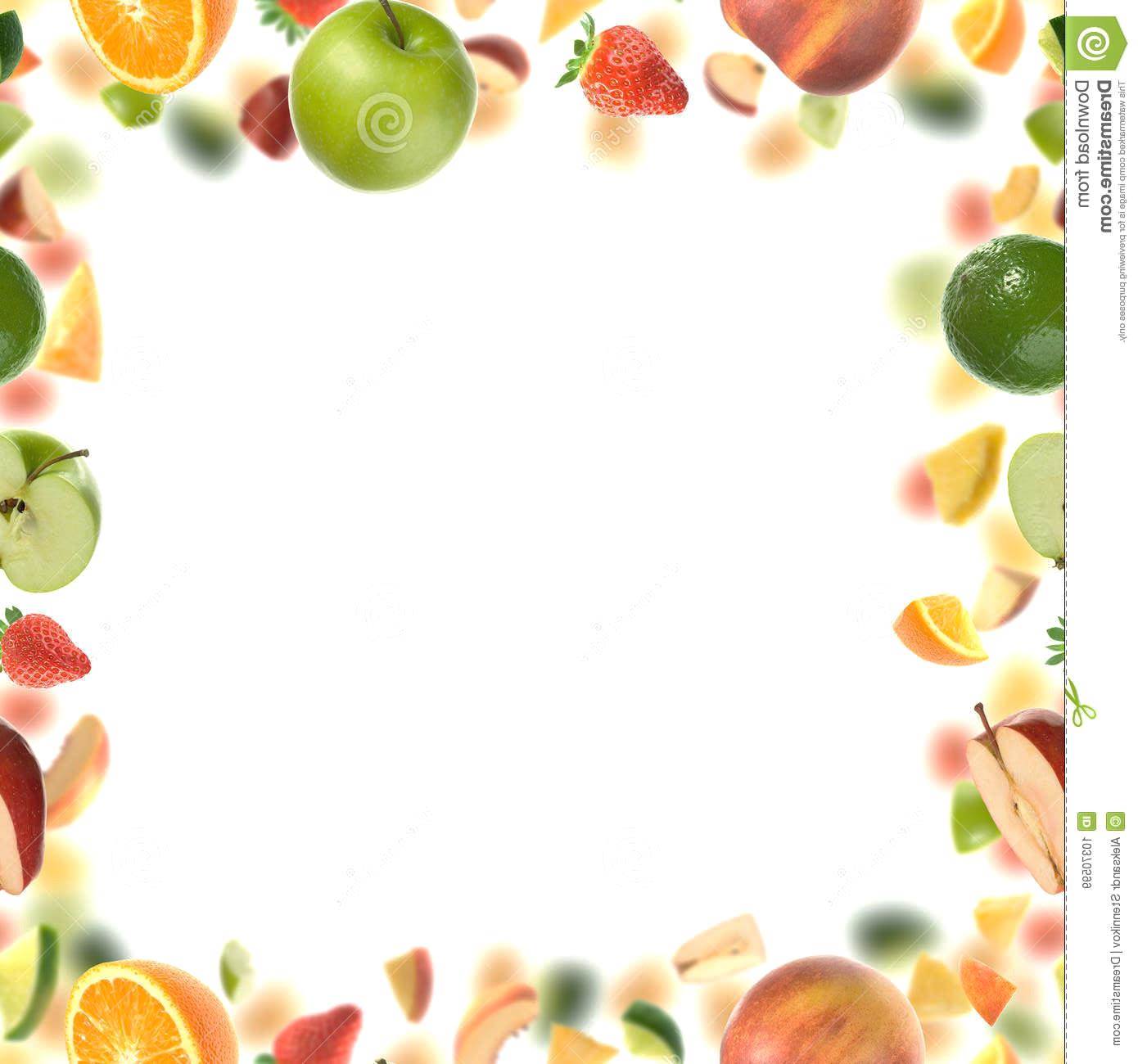 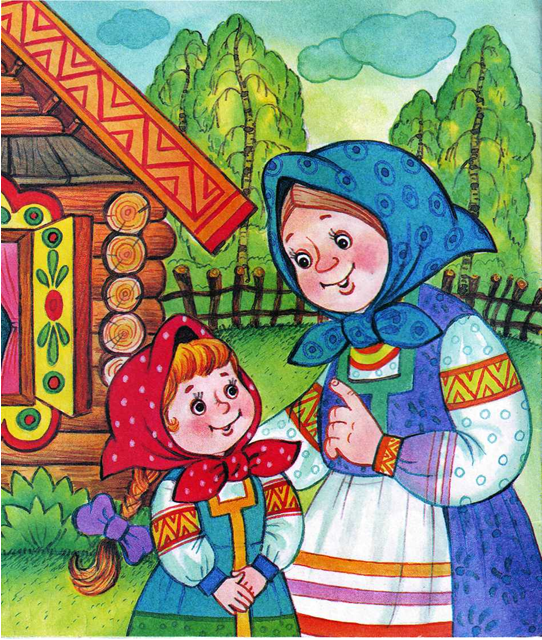 Пословицы о хлебе, еде, пище.А где щи, тут и нас ищи. 

Аппетит приходит во время еды.

Артамоны едят лимоны, а мы молодцы едим огурцы. 

Барам косим, а себе хлеба просим. 

Беда бедой, а еда едой. 

Без соли стол кривой. 

Береги хлеб в углу, а деньги - в узлу. 

Береги хлеб для еды, а деньги для беды. 

Блин не клин, брюха не расколет. 

Блином масленым в рот лезет. 

Блины брюху не порча. 

Блины да оладьи - замотались сватьи. 

Больше брюха не съешь. 

Большому куску рот радуется. 

Брюхо сыто, да глаза голодны. 

Будет хлеб - будет и обед. 

Война - войной, а обед - по расписанию. (Шутл.) 

Выпей чайку, забудешь тоску. 

Голод в мир гонит. 

Голод живота не пучит, а легко ходить учит. 

Голод научит говорить. 

Голод не тётка, пирожка не поднесёт. 

Голодному вздыхается, а сытому отрыгается. 

Горек чужой хлеб, коль своего нет.

Гречневая каша - матушка наша,
А хлебец ржаной - отец родной.

Даст Бог день - даст и пищу.

Дешева рыба - дешева и уха. 

Дорога ложка к обеду. 

Если много съешь, то и мёд горьким покажется. 

Ешь с голоду, люби смолоду.

Захотел пирога да мука дорога. 

Захотел от кошки лепёшки, а от собаки блинов.

Захочешь есть - о хлебе заговоришь. 

К обеду - не к делу: все готовы. 

Картофель хлебу подспорье. 

Кашу маслом не испортишь. 

Каша - мать наша, а хлеб - кормилец.

Кашевар живёт сытее князя. 

Кашу свари, да ещё и в рот положи. 

Кисель зубов не портит.

Когда я ем, я глух и нем. 

Кушай, кума, девятую шанежку (ватрушку), я ведь не считаю.
Любишь смородину, люби и оскомину.

Медок сладок в меру. 

Много есть - не велика честь.

Натощак и песня не поётся. 

Не ел - не мог, поел - ни рук, ни ног. 

Недосол на столе, пересол на спине. 

Нет птицы, чтоб пела, а не ела.

Овёс к лошади не ходит. 

Первый блин комом. 

Пошёл проведать да и остался обедать. 

Сам не ам и другим не дам. 

Своя корка слаще чужого каравая.

Соловья баснями не кормят. 

Съел бы пирога, да мука дорога.
Съесть не могу, а оставить жаль.
Съешь и ржаного, коли нет никакого.

Сытый голодного не разумеет. 

Сытый голодному не товарищ. 

Хлеб в пути не тягость. 

Хлеб везде хорош - и у нас и за морем. 

Хлеб - всему голова. 

Хлеб да вода - крестьянская (солдатская, богатырская, казацкая, мужицкая) еда.

Хлеб да крупы на здоровье лупи. 

Хлеб за брюхом не ходит, а брюхо - за хлебом.

Хлеба край - и под елью рай, хлеба ни куска - и в палатьях возьмёт тоска. 

Хлеба нет - и корочки в честь. 

Хлебу - мера, деньгам - счёт. 

Хлопот полон рот, а перекусить нечего. 

Хорошего понемножку, сладкого не досыта. 

Чай пить - не дрова рубить. 

Часты пирушки изведут полушки. 

Что есть в печи, всё на стол мечи.

Щи да каша - пища наша. 

Явства много, коли брюха не жаль. 